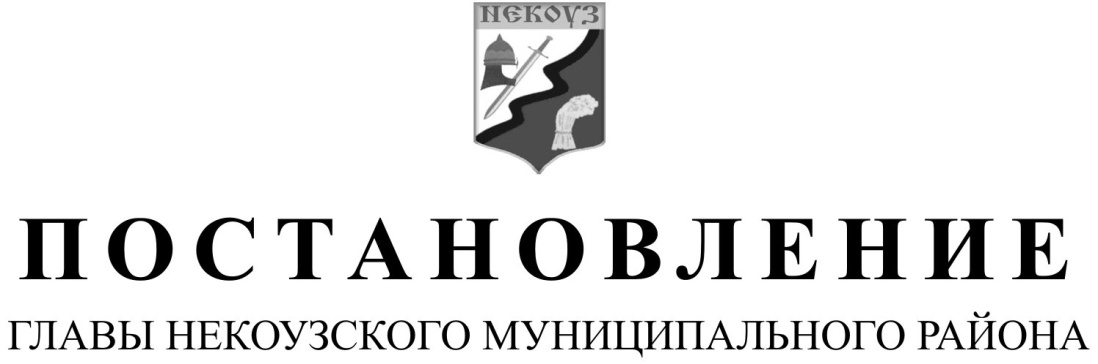 Приложение 2 к Постановлению 							администрации Некоузского МР 							от            г.  №         ПОЛОЖЕНИЕ О РАЙОННОЙ МЕЖВЕДОМСТВЕННОЙ КОМИССИИ ПО ОРГАНИЗАЦИИ ОТДЫХА, ОЗДОРОВЛЕНИЯ И ЗАНЯТОСТИ ДЕТЕЙ И ПОДРОСТКОВ В 2019 ГОДУ 	1. Настоящее Положение разработано в целях обеспечения деятельности территориальной межведомственной комиссии по организации летнего отдыха и оздоровления детей, (далее Комиссия) проживающих на территории Некоузского муниципального района.	2. Комиссия создаётся из числа работников Отдела образования Администрации Некоузского муниципального района, Управления финансов администрации Некоузского муниципального района, территориального отдела управления Роспотребнадзора по Ярославской области в Угличском МР (по согласованию), отдела надзорной  деятельности в Некоузском районе Главного Управления МЧС России по Ярославской области (по согласованию), отдела УУП и ПДН Некоузского МО МВД России (по согласованию), МУ «Социальное агентство молодёжи»,  комитета культуры, молодёжной политики, физической культуры и спорта, Управления социальной защиты населения и труда.Руководит работой Комиссии заместитель главы администрации района, курирующий социальную сферу.	3. Цели и задачи Комиссии:          3.1. Координация деятельности всех служб, занятых организацией летнего отдыха  и оздоровления детей.           3.2. Согласование дислокации лагерей с дневной формой пребывания детей на базе образовательных организаций Некоузского района.           3.3. Контроль за исполнением Уполномоченным органом Административного регламента «Предоставление путёвок в организации отдыха и оздоровления детей безнадзорным детям, детям погибших сотрудников правоохранительных органов и военнослужащих, детям, находящихся в трудной жизненной ситуации».           3.4. Подтверждение отношения ребёнка к категории детей, оказавшихся в  экстремальных условиях, детей — жертв насилия, детей, жизнедеятельность которых объективно нарушена в результате сложившихся обстоятельств и которые не могут преодолеть данные обстоятельства самостоятельно или с помощью семьи.          3.5. Контроль готовности лагерей с дневной формой пребывания к приёму детей.	4. Комиссия имеет право:         4.1. Запрашивать у органа, уполномоченного на организацию летней              оздоровительной кампании детей,  информационные материалы по вопросам,              относящимся к компетенции Комиссии.         4.2. Создавать временные рабочие группы для выполнения задач, отнесённым к   полномочиям Комиссии:              - группу по обследованию готовности лагерей с дневной формой             пребывания к приёму детей;               - группы по подтверждению отнесения ребёнка к категории детей,               оказавшихся в экстремальных условиях.  	5. Комиссия обязана:          5.1. Осуществлять контроль готовности учреждений к приёму детей в лагерь с дневной формой пребывания.         5.2. Выдавать подтверждение отнесения  (не отнесение) ребёнка к одной из категорий.    	6. Заседание комиссии проводит председатель комиссии, в его отсутствие - его заместитель.6.1.Председатель  планирует работу комиссии;6.2. утверждает повестку дня заседания комиссии;6.3. председательствует в заседании комиссии;6.4. дает поручение членам комиссии. 	7. Заместитель председателя выполняет поручения председателя комиссии и исполняет обязанности председателя комиссии в его отсутствие или при невозможности выполнения им своих обязанностей.	8. Полномочия секретаря комиссии:8.1. секретарь комиссии осуществляет свою деятельность под руководством председателя  комиссии, 8.2. осуществляет техническое и организационное обеспечение деятельности комиссии;   	 9. Заседание комиссии проводится не реже 2 раз в год. В случае необходимости могут проводиться внеочередные заседания комиссии.   	 10. Заседание комиссии считается правомочным, если на нём присутствует не менее половины её членов.  	  11. Решение Комиссии утверждается председателем Комиссии, доводится до исполнителей в виде выписок из протокола.Начальник АКУ администрации муниципального района				   Л.В. ЛаринаПриложение 3 к Постановлению 							администрации Некоузского МР 							от        г.  №     ПОРЯДОК И УСЛОВИЯоплаты стоимости питания в лагерях с дневной формой пребывания детей, организованных муниципальными образовательными организациями Некоузского муниципального района, осуществляющими организацию отдыха и оздоровления детей в каникулярное время        1. Порядок и условия оплаты стоимости питания в лагерях с дневной формой пребывания детей, организованных муниципальными образовательными организациями Некоузского муниципального района, осуществляющими организацию отдыха и оздоровления детей в каникулярное время (далее – лагеря с дневной формой пребывания детей) устанавливают порядок и условия оплаты стоимости питания в лагерях с дневной формой пребывания детей на территории Некоузского района.         2. В лагерях с дневной формой пребывания детей осуществляется двухразовое питание.        Организация, на базе которой организован лагерь с дневной формой пребывания детей, организует питание детей в соответствии с СанПиН 2.4.4.2599-10 «Гигиенические требования к устройству, содержанию и организации режима в оздоровительных учреждениях с дневным пребыванием детей в период каникул».       3. Питание предоставляется за счет средств бюджета Ярославской области, местного бюджета и родителей (законных представителей) обучающихся или других граждан (организаций).       4.  Размер частичной платы за питание в лагерях с дневной формой  пребывания детей за счет средств бюджета Ярославской области составляет 50 процентов стоимости набора продуктов питания в лагерях с дневной формой пребывания детей, но не более 55 рублей в день на одного ребенка.       5. Размер частичной платы за питание в лагерях с дневной формой  пребывания детей за счет средств бюджета Некоузского муниципального района в рамках софинансирования  к субсидии на оплату стоимости набора продуктов питания в лагерях с дневной формой пребывания детей, расположенных на территории Ярославской области, составляет 50 процентов стоимости набора продуктов питания в лагерях с дневной формой пребывания детей, но не более 55 рублей в день на одного ребенка.	6. Размер частичной платы за питание в лагерях с дневной формой  пребывания детей за счет средств родителей (законных представителей) обучающихся составляет 50 процентов стоимости набора продуктов питания в лагерях с дневной формой пребывания детей, но не более 55 рублей в день на одного ребенка.      7. Размер частичной оплаты торговой наценки за счет средств родителей (законных представителей) обучающихся составляет 55 рублей в день на одного ребенка.8.  Оплата родителями (законными представителями) стоимости питания в лагерях с дневной формой пребывания детей производится однократно после подачи заявления о зачислении ребенка в лагерь с дневной формой пребывания детей и до начала деятельности лагеря с дневной формой пребывания детей через банки, терминалы оплаты, платежные системы и другими способами.Начальник АКУ администрации муниципального района						Л.В. Ларина							Приложение 4 к Постановлению 							администрации Некоузского МР 							от                 г.  №         АКТприёмки организаций отдыха детей и их оздоровления, расположенных и осуществляющих организацию отдыха и оздоровления детей на территории Ярославской области«____» _______________ 20___ годаПолное наименование организации отдыха детей и их оздоровления ____________________________________________________________________________________________________________________________________Местонахождение ______________________________________________________________________________________________________________Наименование учредителя организации отдыха детей и их оздоровления _______________________________________________________________________________________________________________________Комиссия в составе ___________________________________________Председатель комиссии _________________________________________________________________________________________________________Члены комиссии: ____________________________________________________________________________________________________________________________________________________________________________________________________________________________________________________________________________________________________________________________________________________________________________________________________________________________________________________________________________________________________________________________________________________________________________________________В присутствии _______________________________________________(уполномоченный представитель организации)составлен акт приёмки организаций отдыха детей и их оздоровления, расположенных и осуществляющих организацию отдыха и оздоровления детей на территории Ярославской области.Заключение комиссии: ______________________________________________________________________________________________________Особое мнение:____________________________________________________________________________________________________________________________________________________________________________________Ознакомлен: ______________________________________________________(подпись уполномоченного представителяорганизации отдыха детей и их оздоровления)Подпись председателя комиссии ____________________________________Подписи членов комиссии: ____________________________________________________________________________________________________________________________________________________________________________ от 29.12.2018 г.                                                                        № 1164 О мерах по организации отдыха и  оздоровления детей в 2019 годуВ целях  обеспечения социально-экономической поддержки мероприятий по созданию условий для сохранения и развития системы детского отдыха и оздоровления в Некоузском муниципальном районе, организации безопасного досуга, укрепления здоровья и творческого развития детей, реализации Федерального закона от 24.07.1998 г № 124-ФЗ «Об основных гарантиях прав ребенка в Российской Федерации», в соответствии с частью 2 статьи 60 Закона Ярославской области от 19.12.2008 г. № 65-з «Социальный кодекс Ярославской области», Законом Ярославской области от 16.12.2009 г. № 70-з «О наделении органов местного самоуправления государственными полномочиями Ярославской области», АДМИНИСТРАЦИЯ МУНИЦИПАЛЬНОГО РАЙОНА ПОСТАНОВЛЯЕТ:1. Для координации деятельности всех служб, занятых организацией летнего отдыха и оздоровления детей и подростков в 2019 году, создать районную межведомственную комиссию по организации отдыха, оздоровления и занятости детей и подростков.  2. Утвердить состав районной межведомственной комиссии по организации отдыха, оздоровления и занятости детей и подростков в 2019 году (Приложение 1).3. Утвердить Положение о районной межведомственной комиссии по организации отдыха, оздоровления и занятости детей и подростков в 2019 году (Приложение 2).4. Определить уполномоченным органом и главным распорядителем бюджетных средств по организации детской оздоровительной кампании в 2019 году Отдел образования Администрации Некоузского муниципального района (далее – Отдел образования).5. Установить стоимость одного дня пребывания ребёнка в лагере с дневной формой пребывания детей:- в размере до 126 рублей включительно – с двухразовым питанием без торговой наценки;- в размере до 181 рубля включительно – с двухразовым питанием с торговой наценкой.Включить в установленную стоимость пребывания ребёнка в лагере с дневной формой пребывания:- стоимость набора продуктов питания для одного ребёнка в день при организации двухразового питания – до 110 рублей включительно; - расходы на организацию культурно-массовой и спортивной работы для одного ребёнка в день – до 16 рублей включительно.6. В целях организации отдыха и оздоровления детей (за исключением мер социальной поддержки, предоставленных в соответствии с частью 2 статьи 60 Закона Ярославской области от 19 декабря 2008 г. № 65-з «Социальный кодекс Ярославской области») утвердить Порядок и условия оплаты стоимости питания в лагерях с дневной формой пребывания детей, организованных муниципальными образовательными организациями Некоузского муниципального района, осуществляющими организацию отдыха и оздоровления детей в каникулярное время (Приложение 3).7. Установить стоимость путёвки в загородные организации отдыха детей и их оздоровления, приобретаемой за счет средств областного бюджета:- в загородные лагеря отдыха и оздоровления детей, детские оздоровительные центры, комплексы, детские оздоровительно-образовательные центры, лагеря, организованные образовательными организациями, детские лагеря, созданные при организациях социального обслуживания населения, санаторно-курортных организациях, расположенные на территории Ярославской области, в летний период сроком на 21 день – в размере до 13640 рублей включительно;- в детские лагеря круглогодичного действия, созданные при санаторно-курортных организациях, расположенные на территории Ярославской области, сроком на 21 день – в размере до 16940 рублей включительно;- в загородные лагеря отдыха и оздоровления детей, детские оздоровительные центры, комплексы, детские оздоровительно-образовательные центры, лагеря, организованные образовательными организациями, детские лагеря, созданные при организациях социального обслуживания населения, санаторно-курортных организациях, детские лагеря круглогодичного действия, созданные при санаторно-курортных организациях, и иные загородные организации, расположенные на территории Ярославской области, в весенний, осенний и зимний периоды – из расчёта до 806 рублей включительно в сутки на содержание одного ребёнка.    8. Направить на организацию летнего отдыха и оздоровления детей и подростков денежные средства:  1 939 000 рублей — средства областной субвенции на обеспечение отдыха и оздоровления детей, находящихся в трудной жизненной ситуации, детей  погибших сотрудников правоохранительных органов и военнослужащих, безнадзорных детей.         128 304 рубля — средства областной субсидии на оплату стоимости набора продуктов питания в лагерях с дневной формой пребывания детей, расположенных на территории Ярославской области,        14400 рублей — средства муниципального бюджета на оплату стоимости наборов продуктов питания в лагерях с дневной формой пребывания детей, расположенных на территории Некоузского муниципального района.  53740 рублей – средства субвенции на компенсацию части расходов на приобретение путевки в организации отдыха детей и их оздоровления.  8820 рублей – средства субвенции на частичную оплату стоимости путевки в организации отдыха детей и их оздоровления.9. В соответствии с частью 2 статьи 60 Закона Ярославской области от 19.12.2008 г. № 65-з «Социальный кодекс Ярославской области» социальные услуги по оплате стоимости пребывания ребенка в лагерях с дневной формой пребывания детей и по предоставлению путевок в организации отдыха детей и их оздоровления предоставляются:- безнадзорным детям;- детям погибших сотрудников правоохранительных органов и военнослужащих;- детям, находящимся в трудной жизненной ситуации. Социальная услуга по оплате стоимости пребывания ребёнка в лагере с дневной формой пребывания детей включает в себя оплату 100% стоимости пребывания ребёнка в лагере с дневной формой пребывания, а именно: стоимость набора продуктов питания для одного ребёнка в день при организации двухразового питания – до 110 рублей включительно,  торговую наценку на одного ребёнка в день – до 55 рублей включительно, расходы на организацию культурно-массовой и спортивной работы для одного ребёнка в день – до 16 рублей включительно.Социальная услуга по предоставлению путевок в организации отдыха детей и их оздоровления предоставляется детям, оставшимся без попечения родителей, в первоочередном порядке.10.  Установить размер мер социальной поддержки в сфере организации отдыха детей и их оздоровления, установленных в соответствии со статьёй 37 Закона Ярославской области от 28 ноября 2011 г. № 45-з «О временных мерах социальной поддержки граждан, имеющих детей»: - компенсации части расходов на приобретение путёвки в организации отдыха детей и их оздоровления (далее – компенсация) – 2000 рублей;- частичной оплаты стоимости путёвки в организации отдыха детей и их оздоровления – 2000 рублей.10.1. Установить, что в случае, если средний ежемесячный совокупный доход семьи заявителя (родителя (усыновителя), опекуна (попечителя)), приходящийся на каждого члена семьи заявителя, не превышает 18900 рублей, размер компенсации составляет 6820 рублей, размер частичной оплаты стоимости путёвки в организации отдыха детей и их оздоровления составляет 6820 рублей.10.2. Размер компенсации не может превышать плату за приобретение путёвки в организации отдыха детей и их оздоровления, внесённую заявителем (родителем (усыновителем), опекуном (попечителем)).В случае если размер платы за приобретение путёвки в организации отдыха детей и их оздоровления, внесённой заявителем (родителем (усыновителем), опекуном (попечителем)), ниже размера компенсации, то компенсация равняется фактически понесённым затратам заявителя (родителя (усыновителя), опекуна (попечителя)) на приобретение путёвки в организации отдыха детей и их оздоровления.11. Утвердить форму акта приёмки организаций отдыха детей и их оздоровления, расположенных и осуществляющих организацию отдыха и оздоровления детей на территории Ярославской области (Приложение 4).12. Утвердить дислокацию лагерей с дневным пребыванием,  распределение денежных средств на обеспечение отдыха и оздоровления детей в 2019 году (Приложение 5).13. Отделу образования совместно с Муниципальным учреждением «Центр обеспечения функционирования образовательных организаций Некоузского муниципального района»:13.1. Обеспечить информационное сопровождение детской оздоровительной кампании в 2019 году.13.2. Провести мониторинг потребности в предоставлении мест в летних оздоровительных лагерях с дневной формой пребывания на базе образовательных организаций района.13.3. Оказать методическую помощь организациям, обеспечивающим отдых и оздоровление детей, в части воспитательной работы и создании тематических и профильных программ.13.4. Обеспечить:- контроль за своевременным получением санитарно-эпидемиологических заключений в соответствии с требованиями санитарного законодательства организациями отдыха детей и их оздоровления, находящимися в муниципальной собственности;- готовность организаций отрасли образования к детской оздоровительной кампании 2019 года;- приёмку лагерей с дневной формой пребывания детей перед открытием на период летней оздоровительной кампании 2019 года, а также перед открытием лагерей с дневной формой пребывания детей на период осенних, зимних и весенних школьных каникул не менее чем за три дня до открытия лагерей с дневной формой пребывания детей;- контроль за деятельностью лагерей с дневной формой пребывания детей;- целевое расходование ассигнований, направляемых из бюджета Ярославской области на организацию отдыха детей и их оздоровления, в полном объёме;- создание безопасных условий пребывания детей в лагерях с дневной формой пребывания детей.13.5. В соответствии с Административным регламентом предоставления государственной услуги «Предоставление путёвок в организации отдыха и оздоровления детей безнадзорным детям, детям погибших сотрудников правоохранительных органов и военнослужащих, детям, находящимся в трудной жизненной ситуации» и Административным регламентом предоставления муниципальной услуги «Предоставление путёвок детям в организации (учреждения) отдыха  детей, расположенных на территории Ярославской области в каникулярное время» приобрести путёвки в загородные детские оздоровительные организации и санаторные оздоровительные лагеря круглогодичного действия.13.6. Проводить мониторинг организации отдыха детей и их оздоровления на территории Ярославской области.14. Комитету культуры, молодёжной политики, физической культуры и спорта обеспечить участие учреждений культуры, молодёжи, физической культуры и спорта в детской оздоровительной кампании 2019 года и организации работы с детьми и подростками по месту жительства.15. Комиссии по делам несовершеннолетних и защите их прав принять меры по вовлечению в организованные формы отдыха, оздоровления несовершеннолетних, находящихся в социально опасном положении, а также детей, состоящих на учёте в КДН и ЗП, ПДН и склонных к правонарушениям.16. Рекомендовать главам сельских поселений, общественным комиссиям по делам несовершеннолетних и защите их прав принять активное участие в решении вопросов по организации отдыха и оздоровления детей, в том числе: благоустройство игровых и спортивных площадок, мест купания, проведение акарицидной обработки мест массового отдыха.17. Руководителям учреждений, на базе которых будут созданы оздоровительные лагеря для детей и подростков, обеспечить подготовку учреждений для приёма детей в соответствии с требованиями Роспотребнадзора и Госпожнадзора. Обеспечить выполнение мер противопожарной безопасности, санитарных норм и правил, организовать полноценное питание детей. Обеспечить безопасность жизни и здоровья детей и подростков, обратив особое внимание на технику безопасности во время походов и экскурсий, на оборудование спортивных и игровых площадок, провести противоклещевую обработку территорий.18. Рекомендовать ГУЗ ЯО «Некоузская ЦРБ» закрепление медицинского работника за каждым учреждением, где открываются лагеря с дневной формой пребывания детей.19. Обеспечить освещение в средствах массовой информации положительного опыта работы организаций отдыха детей и их оздоровления по воспитанию, развитию и укреплению здоровья детей.20. Контроль  за исполнением Постановления возложить на заместителя главы администрации муниципального района Н.В. Птушкину.Глава Некоузскогомуниципального района                                                          Г.Г. Петров  Исполнитель: И.Н. Мильтоп Согласовано:                                                                                                       Н.В. Птушкина                                                              Н.В. Соловьева                                 В. Тян                    Отдел образования – 2 экземпляра       Приложение 1 к Постановлению 							администрации Некоузского МР 							от       г.  №     						 СО С Т А Врайонной межведомственной комиссии по организации отдыха,   оздоровления и занятости детей и подростков в 2019 годуПтушкина Н.В. – заместитель главы администрации муниципального                              района, председатель;Мильтоп И.Н. – начальник Отдела образования Администрации    муниципального района, заместитель председателя;Осиповская Ю.В.  – методист  МУ «ЦОФОО Некоузского МР», секретарь;Члены комиссии:Соколова И.Ю. – директор МУ «ЦОФОО Некоузского МР»;Крылов С.Ю.  – ведущий специалист Отдела образования  Администрации муниципального  района;Волкова О.В. – главный бухгалтер МУ «ЦОФОО Некоузского МР»;Баранов А.В.  – начальник ОНД и ПР по Некоузскому району УНД и ПР ГУ МЧС России по Ярославской области (по согласованию);Никитина М.Л.    – начальник управления социальной защиты населения и труда администрации муниципального района;Баранов А.К.      – консультант комитета культуры, молодёжной политики, физической культуры и спорта администрации муниципального района;Гончарова А.Е.  – председатель комитета культуры, молодёжной политики, физической культуры и спорта администрации муниципального района; Бушагина А.В. – ответственный секретарь территориальной комиссии по делам несовершеннолетних и защите их прав Некоузского муниципального района;Тарасова М.Н.   – главный специалист Отдела образования Администрации муниципального района;Прохорова Е.А.  – директор МУ «Социального агентства молодёжи»;Пикунова И.В.      – педиатр ГУЗ ЯО «Некоузская ЦРБ» (по согласованию);Журавлёва С.А. – заместитель начальника территориального отдела                                   управления Роспотребнадзора по Ярославской области в                             Угличском МР (по согласованию);Соловьева Н.В.  – начальник управления финансов и экономического прогнозирования администрации муниципального района;Шипова Е.Е.        –  методист МУ «ЦОФОО Некоузского МР»;Сидоранова С.В.  – старший инспектор ГПДН ОУУП и ПДН Некоузского                                  МО МВД  России   (по согласованию).Начальник АКУ администрации МР			Л.В. Ларина№ п/пНаименование условий и требований пребывания детей в организации отдыха детей и их оздоровленияРезультат приёмки1231. Обеспечение общих условий пребывания детей в организации отдыха детей и их оздоровления1. Обеспечение общих условий пребывания детей в организации отдыха детей и их оздоровления1. Обеспечение общих условий пребывания детей в организации отдыха детей и их оздоровления1.1.Количество смен1.2.Предельная наполняемость в смену, чел.1.3.План приёма детей в каждую смену, чел.1.4.Укомплектованность персоналом (штатная численность/ фактическая численность), чел.:педагогические кадрыобслуживающий персоналмедицинский персонал (врач, медицинская сестра, диетсестра)работники пищеблока1.5.Наличие программы дополнительного образования детей (воспитательной программы)1.6.Обеспечение питанием:количество приёмов пищи в деньстоимость питания, руб. в день1.7.Содержание территории:общая площадь (га)скос травы (произведен/не произведен)качество уборки территории лагеря (удовлетворительное/неудовлетворительное)1.8.Наличие централизованных источников:водоснабженияканализацииприродного газаэлектрической энергии1.9.Условия размещения детей:площадь на одного ребенка (кв. м)наличие отопления жилых корпусов (указать систему отопления)наличие санитарного узла, душевой в корпусе (на этаже, в комнате)наличие горячей воды в жилых корпусахналичие гардеробныхналичие помещений для хранения чемоданов1.10.Наличие вспомогательных помещений/ состояние:1.10.помещения дневного пребывания (веранды, беседки)клубпомещение для работы кружковэстрадапомещения для сушки одежды и обувиумывальники с ножными ваннами (уличные)туалеты (уличные)1.11.Наличие лицензии на право осуществления медицинской деятельности1.12.Наличие и оснащенность помещения медицинского назначения:оснащенность медицинского блока оборудованиемкабинет врача (смотровая)процедурный кабинеткомната медицинской сестрысанитарные помещенияизолятор (палата (количество/площадь/ число коек))наличие боксированных палатналичие подсобных помещений (указать назначение) 1.13.Наличие помещений по обеспечению условий гигиены/ состояние:банядушевые (число рожков)кабины личной гигиены девочекпрачечная1.14.Наличие пищеблока:количество мест в обеденном залеобеспеченность мебельюобеспеченность столовой посудой и столовыми приборами1.15.Наличие и состояние сооружений для занятий физкультурой и спортом:футбольное полебаскетбольная площадкаволейбольная площадкаплощадка для занятия большим теннисомстолы для занятия теннисом (количество)гимнастические площадкибеговые дорожкитропа здоровьятуристическая полосаскалодромтренажеры (уличные/комнатные)иные сооружения (указать наименование)1.16.Наличие и состояние игрового оборудования, игровых площадок, аттракционов (акт испытания):игровые площадки (количество/возраст)песочницыкачели, каруселииное оборудование (указать наименование)1.17.Наличие бассейна или водоема1.18.Место размещения обслуживающего персонала1.19.Наличие договоров, актов (реквизиты, наименование обслуживающей организации):на вывоз твердых бытовых отходов, жидких бытовых отходовна проведение дератизации, дезинфекции, дезинсекциина проведение противоклещевой обработки территории, даты проведения обработки, результаты контроля качества обработки против клещей и грызуновна обслуживание технологического и холодильного оборудования1.20.Наличие документов по проведению специальной оценки условий труда на рабочих местах1.21.Наличие документов по обучению руководителя организации отдыха детей и их оздоровления охране труда2. Обеспечение пожарной безопасности в организации отдыха детей и их оздоровления2. Обеспечение пожарной безопасности в организации отдыха детей и их оздоровления2. Обеспечение пожарной безопасности в организации отдыха детей и их оздоровления2.1.Выполнение мероприятий, предупреждающих распространение огня при природных пожарах (для объектов, граничащих с лесничествами (лесопарками))2.2.Соответствие эвакуационных путей и выходов установленным требованиям2.3.Соответствие степени огнестойкости и класса конструктивной пожарной опасности установленным требованиям2.4.Наличие автоматической пожарной сигнализации (АПС) с выводом сигнала на пульт пожарной охраны2.5.Наличие системы оповещения и управления эвакуацией людей при пожаре установленным требованиям2.6.Укомплектованность первичными средствами пожаротушения2.7.Наличие источников наружного противопожарного водоснабжения (противопожарных водоемов), отвечающих установленным требованиям2.8.Расстояние до ближайшего подразделения пожарной охраны и расчетное время прибытия на объект2.9.Наличие не выполненного в установленный срок предписания органа государственного пожарного надзора по устранению нарушений3. Обеспечение основных мероприятий по предупреждению электротравматизма и несчастных случаев с детьми, связанных с эксплуатацией действующих электроустановок, в организациях отдыха детей и их оздоровления3. Обеспечение основных мероприятий по предупреждению электротравматизма и несчастных случаев с детьми, связанных с эксплуатацией действующих электроустановок, в организациях отдыха детей и их оздоровления3. Обеспечение основных мероприятий по предупреждению электротравматизма и несчастных случаев с детьми, связанных с эксплуатацией действующих электроустановок, в организациях отдыха детей и их оздоровления3.1.Наличие приказа о назначении ответственных за электрохозяйство лиц и их заместителей3.2.Наличие копии договора с эксплуатирующей организацией (при отсутствии собственного эксплуатирующего персонала)3.3.Наличие выписки из журнала проверки знаний ответственных за электрохозяйство лиц и их заместителей, электротехнического и электротехнологического персонала или копии протоколов проверки знаний3.4.Наличие списка лиц оперативного и оперативно-ремонтного персонала (Ф.И.О., должность, номера телефонов, группа по электробезопасности), которым разрешено ведение оперативных переговоров и переключений4. Обеспечение антитеррористической безопасности и защищенностиорганизации отдыха детей и их оздоровления4. Обеспечение антитеррористической безопасности и защищенностиорганизации отдыха детей и их оздоровления4. Обеспечение антитеррористической безопасности и защищенностиорганизации отдыха детей и их оздоровления4.1.Целостность, высота ограждения территории4.2.Наличие контрольно-пропускных пунктов, калиток, ворот для прохода персонала, детей, пунктов для проезда автотранспорта, наличие на них технических средств контроля4.3.Наличие сотрудников частных охранных предприятий и сотрудников ведомственной охраны (из расчета 1 сотрудник на территорию обслуживания не более 5 гектаров (реквизиты договора))4.4.Наличие устойчивой телефонной связи между постами охраны, между охраной и руководством организации отдыха детей и их оздоровления, между охраной и правоохранительными органами4.5.Наличие видеонаблюдения с регистрацией видеоинформации специальными регистрирующими устройствами, архивированием и хранением данных в течение 30 дней (внешнее/внутреннее)4.6.Наличие охранной сигнализации (реквизиты договора)4.7.Наличие кнопки экстренного вызова охраны (реквизиты договора)4.8.Наличие антитеррористического паспорта организации (учреждения)4.9.Наличие наружного искусственного освещения, в том числе возле надворных туалетов, моечных и других сооружений4.10.Наличие конкретного должностного лица, к должностным обязанностям которого относится обеспечение безопасности4.11.Наличие инструкций и приказов для сотрудников лагеря о действиях в случае чрезвычайной ситуации4.12.Наличие должностных инструкций вожатых и воспитателей по осуществлению контроля за детьми в дневное и ночное время4.13.Договор фрахтования транспортных средств для перевозки детей4.14.Наличие у сотрудников организации отдыха детей и их оздоровления документов, необходимых для работы в организации отдыха детей и их оздоровления:справки об отсутствии судимости в соответствии со статьями 331, 351.1 Трудового кодекса Российской Федерации, выданные территориальными подразделениями Министерства внутренних дел Российской Федерации субъектов Российской Федерациирешения о допуске лиц к трудовой деятельности в сфере отдыха и оздоровления несовершеннолетних, принятые в соответствии с пунктом 2.1 статьи 11 Федерального закона от 24 июня 1999 года № 120-ФЗ «Об основах системы профилактики безнадзорности и правонарушений несовершеннолетних»5. Обеспечение санитарно-эпидемиологической безопасности организации отдыха детей и их оздоровления5. Обеспечение санитарно-эпидемиологической безопасности организации отдыха детей и их оздоровления5. Обеспечение санитарно-эпидемиологической безопасности организации отдыха детей и их оздоровления5.1.Наличие санитарно-эпидемиологического заключения о соответствии деятельности, осуществляемой организацией отдыха детей и их оздоровления, санитарно-эпидемиологическим требованиям5.2.Наличие санитарно-эпидемиологического заключения на использование водного объекта в рекреационных целях5.3.Наличие личных медицинских книжек установленного образца с данными о результатах медицинских обследований и лабораторных исследований, сведения о прививках, сведения о прохождении профессиональной гигиенической подготовки и аттестации, допуск к работе5.4.Акты готовности систем водообеспечения (горячей и холодной воды) и водоотведения (очистных сооружений, сетей канализации, выгребов, отстойников)5.5.Акт готовности резервного источника электроснабжения5.6.Акт готовности оборудования пищеблока, кладовых, прачечной5.7.Наличие договоров на поставку продуктов питания5.8.Наличие договора на химчистку постельных принадлежностей, стирку постельного белья и специальной одежды5.9.Наличие договора (контракта) на организацию горячего питания5.10.Наличие примерного меню, согласованного с руководителями оздоровительной организации и Управлением Федеральной службы по надзору в сфере защиты прав потребителей и благополучия человека по Ярославской области, наличие технологических карт на все приготавливаемые блюда5.11.Результаты лабораторных исследований питьевой воды5.12.Результаты лабораторных исследований воды с мест купания5.13.Результаты лабораторного исследования сотрудников пищеблока на носительство норо-, астро-, ротавируса5.14.Организация питьевого режима